Colegio San Manuel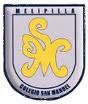 		Asignatura: Artes Visuales 		Profesor: Carolina Bustamante Maldonado                                Curso: 1° año                                                  GUÍA N°8 DE APOYO AL HOGAR ARTES VISUALESNOMBRE: ______________________________________________FECHA ENTREGA FINAL: 10  Julio 2020                                                         Actividades Te invito a que veas este video que te  va a orientar para realizar tus actividades         https://www.youtube.com/watch?v=wuWdz8_AUbg https://www.youtube.com/watch?v=A33ey-6uIiM Juan Francisco González fue un pintor chileno, nacido el 25 de septiembre de 1853. Perteneció a la Generación de los Grandes Maestros de la Pintura Chilena, junto a Pedro Lira y Alfredo Valenzuela Puelma, entre otros. Fue un revolucionario en su época, liberándose del academicismo y proceso plástico tradicionalComenta en casa  las obras  *Luego de ver los videos y comentarlos en familia, te invito a que inspirado en lo aprendido realices tu propio dibujo libre inspirado en el cómo me siento  *enviar foto     materiales libre                          Finalmente te dejo esta página       https://www.artistasvisualeschilenos.cl   que te ayudará a conocer a muchos expositores chilenos                                                                                               Éxito en tu trabajo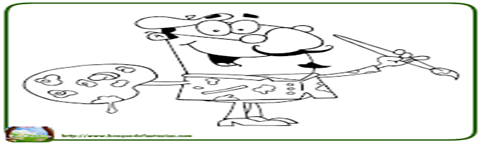 OBJETIVOS DE APRENDIZAJE:Conocer expositores chilenos HABILIDADES / DESTREZAS:Utilización de diferentes materiales, herramientas y procedimientos de las artes visuales para desarrollar la capacidad de expresión y creatividad visual mediante la experimentaciónINDICACIONES GENERALES:-Pide ayuda a un adulto para realizar este trabajo.-Busca un lugar tranquilo y luminoso para disponerte a trabajar. -Emplea lápiz grafito y de colores si es necesario.-Una vez finalizada la guía archívala para mostrársela a tu profesora cuando se reinicien las clases y enviar imagen , foto  del trabajo realizado a correo: carobustamante.sanmanuel@gmail.comCon los siguientes datos: nombre alumno guía n° y curso INDICACIONES GENERALES:-Pide ayuda a un adulto para realizar este trabajo.-Busca un lugar tranquilo y luminoso para disponerte a trabajar. -Emplea lápiz grafito y de colores si es necesario.-Una vez finalizada la guía archívala para mostrársela a tu profesora cuando se reinicien las clases y enviar imagen , foto  del trabajo realizado a correo: carobustamante.sanmanuel@gmail.comCon los siguientes datos: nombre alumno guía n° y curso 